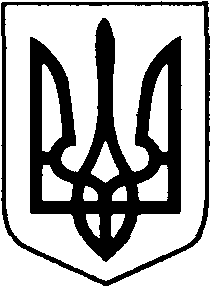 БОРАТИНСЬКА СІЛЬСЬКА РАДА ЛУЦЬКОГО РАЙОНУ ВОЛИНСЬКОЇ ОБЛАСТІПОЯСНЮВАЛЬНА ЗАПИСКА17 березня 2020 рокудо проекту розпорядження голови Боратинської сільської ради«Про обмежувальні заходи, пов’язані з попередженням виникненнягострої респіраторної хвороби, спричиненої коронавірусом COVID-19,при відвідуванні адміністративних будівель Боратинської сільської ради та старостинських округів»Обгрунтування необхідності прийняття розпорядженняРозпорядження розроблене з метою попередження виникнення гострої респіраторної хвороби, спричиненої коронавірусом COVID-19.Правові аспектиРозпорядження розроблене відповідно до статтей 42, 59 Закону України «Про місцеве самоврядування в Україні», Закону України «Про захист населення від інфекційних хвороб», постанови Кабінету Міністрів України від 11 березня 2020 року № 211 «Про запобігання поширенню на території України коронавірусу COVID-19», рішення Державної комісії з питань техногенно-екологічної безпеки та надзвичайних ситуацій від 10 березня 2020 року, рішення Регіональної комісії з питань техногенно-екологічної безпеки та надзвичайних ситуацій від 10 березня 2020 року,  рішення виконавчого комітету Боратинської сільської ради від 12 березня 2020 року № 101 «Про невідкладні заходи щодо запобігання поширенню коронавірусу COVID-19 на території Боратинської територіальної громади».Фінансове-економічне обгрунтуванняРеалізація розпорядження не потребує додаткового фінансування.  Позиція заінтересованих органів Проект розпорядження погоджено з секретарем ради, юрисконсультом. Регіональний аспект Прийняття проекту розпорядження сприятиме попередженню виникнення гострої респіраторної хвороби, спричиненої коронавірусом COVID-19.Запобігання дискримінації В проекті розпорядження відсутні положення, які містять ознаки дискримінації.Запобігання корупції У проекті розпорядження відсутні процедури, які можуть містити ризики вчинення корупційних правопорушень. Громадське обговорення Проект розпорядження не потребує громадського обговорення. Після прийняття буде опублікований на офіційному сайт громади, відповідно до Закону України «Про доступ до публічної інформації». Дане розпорядження буде внесено для розгляду та затвердження на найближчу сесію Боратинської сільської ради.Оцінка регуляторного впливу Проект розпорядження не є регуляторним актом.Виконавець:Спеціаліст-юрисконсульт						Богдана Макарчук